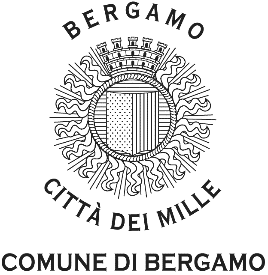 DIREZIONE GARE, APPALTI E CONTRATTI DI OPERE, SERVIZI E FORNITUREELABORATI PROGETTUALIElenco allegati. Attenzione i file saranno disponibili per il download fino al 16/08/2020* in caso di link non funzionanti copiare e incollare gli url nel browserNome fileDimLink01_relazionetecnicaimplementazionePI2019_.pdf3MBhttp://webmail2.comune.bergamo.it/BigMailAttachments/BigMailAttachments.nsf/tuttopercodice/B9EBF04549F274F4C125858A002DA8B7/$FILE/01_relazionetecnicaimplementazionePI2019_.pdf

(6fb25ad82bc23da9ffa0cd69dca699e9d5d63ea975fd0e1c36a34de92c50b5a7)02 calcoli_illuminotecnici_completo.pdf11MBhttp://webmail2.comune.bergamo.it/BigMailAttachments/BigMailAttachments.nsf/tuttopercodice/B9EBF04549F274F4C125858A002DA8B7/$FILE/02%20calcoli_illuminotecnici_completo.pdf

(9632115411c94cde1fb7873921f503ee03162651863057cb67aae332a0c8ee99)03 Capitolato Speciale d'Appalto Pubblica Illuminazione 2019.pdf2MBhttp://webmail2.comune.bergamo.it/BigMailAttachments/BigMailAttachments.nsf/tuttopercodice/B9EBF04549F274F4C125858A002DA8B7/$FILE/03%20Capitolato%20Speciale%20d'Appalto%20Pubblica%20Illuminazione%202019.pdf

(16010311ac2f568d73131a74b67e35ceeaf26a54eef20e842d5318f6172cf59a)04 Schema di contratto  2019-52.pdf220KBhttp://webmail2.comune.bergamo.it/BigMailAttachments/BigMailAttachments.nsf/tuttopercodice/B9EBF04549F274F4C125858A002DA8B7/$FILE/04%20Schema%20di%20contratto%20%202019-52.pdf

(ff90975c5701af8acd90b41362b0d23777e086ebf795e83324a12cd4e9611b5c)05 conoprogramma.pdf322KBhttp://webmail2.comune.bergamo.it/BigMailAttachments/BigMailAttachments.nsf/tuttopercodice/B9EBF04549F274F4C125858A002DA8B7/$FILE/05%20conoprogramma.pdf

(e3980b816a3a678f61e9e03c34c57d3c357b2b566486dadb15df186c1091805f)06 Elenco Prezzo Unitari.pdf3MBhttp://webmail2.comune.bergamo.it/BigMailAttachments/BigMailAttachments.nsf/tuttopercodice/B9EBF04549F274F4C125858A002DA8B7/$FILE/06%20Elenco%20Prezzo%20Unitari.pdf

(6244a26bd615467312bf1017807b4831cf07d433baeb3150c1a4b5e29f79200d)07 COMPUTO METRICO.pdf2MBhttp://webmail2.comune.bergamo.it/BigMailAttachments/BigMailAttachments.nsf/tuttopercodice/B9EBF04549F274F4C125858A002DA8B7/$FILE/07%20COMPUTO%20METRICO.pdf

(470562f1223a3abb1f6470f6af470a03fabdbd83e5e844fff7500cd037edcddc)08 COMPUTO METRICO ESTIMATIVO.pdf2MBhttp://webmail2.comune.bergamo.it/BigMailAttachments/BigMailAttachments.nsf/tuttopercodice/B9EBF04549F274F4C125858A002DA8B7/$FILE/08%20COMPUTO%20METRICO%20ESTIMATIVO.pdf

(c42a21befa967dfe6deeac1fc606e388a7844ba3e57c1cc83dd3fc0a3ee0fe08)09 PSC.pdf5MBhttp://webmail2.comune.bergamo.it/BigMailAttachments/BigMailAttachments.nsf/tuttopercodice/B9EBF04549F274F4C125858A002DA8B7/$FILE/09%20PSC.pdf

(00bbb0a27f9d6369b0ad2d30a2ce2e9f6fa05cef45a1d69a9cb04985847001c0)10 Fascicolo Informazioni_10.pdf329KBhttp://webmail2.comune.bergamo.it/BigMailAttachments/BigMailAttachments.nsf/tuttopercodice/B9EBF04549F274F4C125858A002DA8B7/$FILE/10%20Fascicolo%20Informazioni_10.pdf

(f679ea3d4207d0862205124f798bd1fd8dbd45c54f2351cfee847a341da26e5b)11 Piano di manutenzione2019.pdf259KBhttp://webmail2.comune.bergamo.it/BigMailAttachments/BigMailAttachments.nsf/tuttopercodice/B9EBF04549F274F4C125858A002DA8B7/$FILE/11%20Piano%20di%20manutenzione2019.pdf

(d7ca76d96b8f028bac801b93c9638a9e49b7f58392ed830d4b42a6959d75e04a)12 QUADRO INCIDENZA_.pdf310KBhttp://webmail2.comune.bergamo.it/BigMailAttachments/BigMailAttachments.nsf/tuttopercodice/B9EBF04549F274F4C125858A002DA8B7/$FILE/12%20QUADRO%20INCIDENZA_.pdf

(cbf593579044c950e24cff9c5fcc23826a4e05490d8a78f06b794c7c88815149)1-via maglio del lotto.pdf6MBhttp://webmail2.comune.bergamo.it/BigMailAttachments/BigMailAttachments.nsf/tuttopercodice/B9EBF04549F274F4C125858A002DA8B7/$FILE/1-via%20maglio%20del%20lotto.pdf

(314ec7398db2bee456900da0d7bb57ceed8b651bb07c8c37286dcbed3de1cdd6)2-PAVIONE.pdf4MBhttp://webmail2.comune.bergamo.it/BigMailAttachments/BigMailAttachments.nsf/tuttopercodice/B9EBF04549F274F4C125858A002DA8B7/$FILE/2-PAVIONE.pdf

(8b984d47b74ea1a691d2a74382017c8d30c18112a4c350fd7484b559dee750d4)3-PARCO DIAZ.pdf3MBhttp://webmail2.comune.bergamo.it/BigMailAttachments/BigMailAttachments.nsf/tuttopercodice/B9EBF04549F274F4C125858A002DA8B7/$FILE/3-PARCO%20DIAZ.pdf

(4e1a2035221ac8ba300b2bae25a6f7a61cac47af60f7499e2b8faf20cbe7aa47)4-VIA FERMI.pdf506KBhttp://webmail2.comune.bergamo.it/BigMailAttachments/BigMailAttachments.nsf/tuttopercodice/B9EBF04549F274F4C125858A002DA8B7/$FILE/4-VIA%20FERMI.pdf

(498c17a53d0a185387d944ef8f58ca5ba31b73d5bbae04e35b067c25d6a31eb2)5-VIA TRAINI E CAVALLI.pdf592KBhttp://webmail2.comune.bergamo.it/BigMailAttachments/BigMailAttachments.nsf/tuttopercodice/B9EBF04549F274F4C125858A002DA8B7/$FILE/5-VIA%20TRAINI%20E%20CAVALLI.pdf

(bbd76963ffdb0afae675c747869e96fbf9e9a8714883f7cb2800fe0be78ff0fc)6-PASSAGGIO PEDONALE VIA RONCHETTI.pdf4MBhttp://webmail2.comune.bergamo.it/BigMailAttachments/BigMailAttachments.nsf/tuttopercodice/B9EBF04549F274F4C125858A002DA8B7/$FILE/6-PASSAGGIO%20PEDONALE%20VIA%20RONCHETTI.pdf

(66d427622934ce18bfdfb9c988954b27c268fa00797fb2e38bf9b277e8251def)7-VIA BORGO PALAZZO.pdf7MBhttp://webmail2.comune.bergamo.it/BigMailAttachments/BigMailAttachments.nsf/tuttopercodice/B9EBF04549F274F4C125858A002DA8B7/$FILE/7-VIA%20BORGO%20PALAZZO.pdf

(909c9adf64c4cb51e6e236c00cd896ca54066ef4462237111274ca38edf1ee16)8-via filarete.pdf16MBhttp://webmail2.comune.bergamo.it/BigMailAttachments/BigMailAttachments.nsf/tuttopercodice/B9EBF04549F274F4C125858A002DA8B7/$FILE/8-via%20filarete.pdf

(50030fd5234eae144184ecaff37668b5c16488d58803f8ff2dabbf2511eba11d)9-VIA CARDUCCI LINEA C.pdf4MBhttp://webmail2.comune.bergamo.it/BigMailAttachments/BigMailAttachments.nsf/tuttopercodice/B9EBF04549F274F4C125858A002DA8B7/$FILE/9-VIA%20CARDUCCI%20LINEA%20C.pdf

(d8b97a8aca0502f092b1c70bf695d6dd5d4599b8f0ac841b47e9350766002ded)10-VIALE PAPA GIOVANNI.pdf4MBhttp://webmail2.comune.bergamo.it/BigMailAttachments/BigMailAttachments.nsf/tuttopercodice/B9EBF04549F274F4C125858A002DA8B7/$FILE/10-VIALE%20PAPA%20GIOVANNI.pdf

(4785e1577bee424ec43a192e83c35f83073b9a6dac3ee14f20152dcf42b229de)11-VIA DEL RIOLO.pdf5MBhttp://webmail2.comune.bergamo.it/BigMailAttachments/BigMailAttachments.nsf/tuttopercodice/B9EBF04549F274F4C125858A002DA8B7/$FILE/11-VIA%20DEL%20RIOLO.pdf

(7fe4616b85d2d8fdbc7ec34ad03561797cbe51108b81e20e0d0e580cedeac032)TAV A.pdf17MBhttp://webmail2.comune.bergamo.it/BigMailAttachments/BigMailAttachments.nsf/tuttopercodice/B9EBF04549F274F4C125858A002DA8B7/$FILE/TAV%20A.pdf

(b653263f89352bb566c972b2a48c17fe18bd2d1c09a65903c4706393fa09a1a4)TAV B.pdf42MBhttp://webmail2.comune.bergamo.it/BigMailAttachments/BigMailAttachments.nsf/tuttopercodice/B9EBF04549F274F4C125858A002DA8B7/$FILE/TAV%20B.pdf

(7b23ba97686a012ae0e4590612e79eca60540fa9faa1f7f0e069bec66e752aa1)